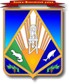 Пояснительная запискак проекту администрации Ханты-Мансийского района «О внесении изменений в постановление администрации Ханты-Мансийского района от 06.07.2021 № 166 «Об утверждении Порядка предоставления субсидий субъектам малого и среднего предпринимательства в рамках реализации муниципальной программы развития малого и среднего предпринимательства на территории Ханты-Мансийского района»(далее – проект).В соответствии с постановлением Правительства Российской Федерации от 25.10.2023 №1781 «Об утверждении Правил отбора получателей субсидий, в том числе грантов в форме субсидий, предоставляемых из бюджетов бюджетной системы Российской Федерации юридическим лицам, индивидуальным предпринимателям, а также физическим лицам - производителям товаров, работ, услуг»;	постановлением Правительства Российской Федерации от 25.10.2023 №1782 «Об утверждении общих требований к нормативным правовым актам, муниципальным правовым актам, регулирующим предоставление из бюджетов субъектов Российской Федерации, местных бюджетов субсидий, в том числе грантов в форме субсидий, юридическим лицам, индивидуальным предпринимателям, а также физическим лицам - производителям товаров, работ, услуг и проведение отборов получателей указанных субсидий, в том числе грантов в форме субсидий».	постановлением Правительства Ханты-Мансийского автономного округа – Югры от 01.12.2023 № 600-п «О внесении изменений в приложение 2 к постановлению Правительства Ханты-Мансийского автономного округа – Югры» от 30.12.2021 года   № 633-п «О мерах реализации государственной программы Ханты-Мансийского автономного округа – Югры «Развитие экономического потенциала» (далее – постановление № 600-п).1. Сведения о проблеме, на решение которой направлено предлагаемое проектом нормативного правового акта правовое регулирование, оценка негативных эффектов от наличия данной проблемы:Разработка проекта нормативного правового акта обусловлена приведением норм действующей нормативно-правовой базы Ханты-Мансийского района в соответствие с федеральным и окружным законодательством, а также дополнения и уточнения положений Порядка предоставления субсидий на предоставление субсидии субъектам малого и среднего предпринимательства.Без принятия проекта постановления Ханты-Мансийского района проблема не может быть решена.Права субъектов малого и среднего предпринимательства не нарушены.2. Описание субъектов предпринимательской, инвестиционной и иной экономической деятельности, интересы которых будут затронуты предлагаемым проектом муниципального нормативного правового акта правовым регулированием (их количественная оценка): субъекты малого и среднего предпринимательства, осуществляющие социально-значимые приоритетные виды деятельности на территории Ханты-Мансийского района, утвержденные постановлением администрации Ханты-Мансийского района от 06.07.2021 № 166 «Об утверждении Порядка предоставления субсидий субъектам малого и среднего предпринимательства в рамках реализации муниципальной программы развития малого и среднего предпринимательства на территории Ханты-Мансийского района.  2.1. Сведения о разработке проекта муниципального нормативного правового акта во исполнение планов мероприятий по обеспечению устойчивого развития экономики муниципального образования в условиях режима повышенной готовности (в отношении проектов муниципальных нормативных правовых актов, разрабатываемых в условиях режима повышенной готовности): отсутствуют_____________________________________________________________3. Основные группы субъектов предпринимательской, инвестиционной и иной экономической деятельности, иные заинтересованные лица, включая органы местного самоуправления муниципального образования, интересы которых затрагиваются регулированием, установленным нормативным правовым актом, и их количественная оценка: субъекты малого и среднего предпринимательства, осуществляющие социально-значимые приоритетные виды деятельности на территории Ханты-Мансийского района, утвержденные постановлением администрации Ханты-Мансийского района от 06.07.2021 № 166 «Об утверждении Порядка предоставления субсидий субъектам малого и среднего предпринимательства в рамках реализации муниципальной программы развития малого и среднего предпринимательства на территории Ханты-Мансийского района.  4. Описание новых (изменяемых, отменяемых) обязательных требований для субъектов предпринимательской и иной экономической деятельности, обязанностей, запретов для субъектов предпринимательской и инвестиционной деятельности, ответственности за нарушение муниципальных нормативных правовых актов автономного округа, затрагивающих вопросы осуществления предпринимательской и иной экономической деятельности: не содержится 5. Оценка расходов субъектов предпринимательской, инвестиционной и иной экономической деятельности, связанных 
с необходимостью соблюдать требования устанавливаемого проектом муниципального нормативного правового акта правового регулирования: 12 341,2 рублей.6. Оценка рисков невозможности решения проблемы предложенным способом, рисков непредвиденных негативных последствий: не предусмотрено.Исполнитель:Специалист-эксперт отдела труда,предпринимательства и потребительского рынкаКузнецова Татьяна Владимировна,телефон:35-28-56муниципальное образование«Ханты-Мансийский район»Ханты-Мансийский автономный округ – Югра (Тюменская область)КОМИТЕТ ЭКОНОМИЧЕСКОЙ ПОЛИТИКИадминистрации Ханты-Мансийского района628002,  г.Ханты-Мансийск,ул.Гагарина, 214Телефон: 35-27-61, факс: 35-27-62E-mail:econom@hmrn.ru[Номер документа][Дата документа]Председатель комитета ДОКУМЕНТ ПОДПИСАНЭЛЕКТРОННОЙ ПОДПИСЬЮСертификат  [Номер сертификата 1]Владелец [Владелец сертификата 1]Действителен с [ДатаС 1] по [ДатаПо 1]Ю.А.Овсянников